Информационно-методический центрКрасносельского района Санкт-ПетербургаВсероссийская олимпиада школьниковшкольный этап2019-2020 учебный годЗАДАНИЕпо предмету биология10 классРаздел 1. Тест Вам предлагаются задания с выбором одного правильного ответа из четырех. Максимальное количество баллов, которое можно набрать, -  20. Номер правильного  ответа запишите в бланке ответов.Ответ:    Ответ:    Запишите в таблицу выбранные цифры под соответствующими буквами.Ответ: Запишите в таблицу выбранные цифры под соответствующими буквами.Ответ: Ответ:Раздел 2.Впишите в таблицу указанные на рисунке стадии развития печеночного сосальщика. Расположите их, начиная со взрослой формы и укажите среду обитания. Максимальное количество баллов, которое можно набрать, -  10.  Заполните ячейки таблицы  в бланке ответов.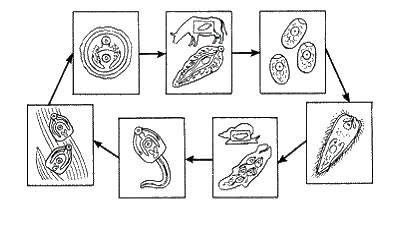 Раздел 3.Вам предлагается рассмотреть рисунки и заполнить таблицу. Максимальное количество баллов, которое можно набрать, -  10.  Заполните ячейки таблицы  в бланке ответов. 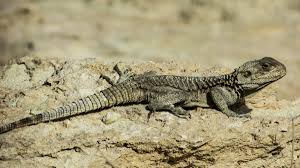 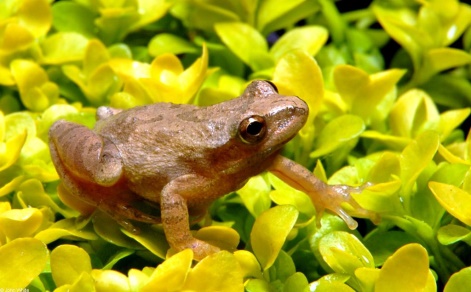 Раздел 4.Вам предлагается задание. Необходимо высказать своё мнение и аргументировать его. Максимальное количество баллов, которое можно набрать, -  5.  Ваш ответ запишите в бланке ответов.Появление диплоидного набора хромосом у организмов сыграло очень важную роль в эволюции органического мира. Приведите не менее трех последствий этого глобального ароморфоза. Ответ обоснуйте.1.Бактериальная клеточная стенка преимущественно содержит:Бактериальная клеточная стенка преимущественно содержит:Бактериальная клеточная стенка преимущественно содержит:Бактериальная клеточная стенка преимущественно содержит:Бактериальная клеточная стенка преимущественно содержит:Бактериальная клеточная стенка преимущественно содержит:1Целлюлозу 33Муреин Муреин 2Хитин 44Коллаген Коллаген 2.Жгутики имеются у мужских половых клеток:Жгутики имеются у мужских половых клеток:Жгутики имеются у мужских половых клеток:Жгутики имеются у мужских половых клеток:Жгутики имеются у мужских половых клеток:Жгутики имеются у мужских половых клеток:1Маршанции 33Кувшинки Кувшинки 2Мухомора 44Красной водоросли порфирыКрасной водоросли порфиры3.К сосудистым растениям (трахеофитам) относится:К сосудистым растениям (трахеофитам) относится:К сосудистым растениям (трахеофитам) относится:К сосудистым растениям (трахеофитам) относится:К сосудистым растениям (трахеофитам) относится:К сосудистым растениям (трахеофитам) относится:1Маршанция многообразная33Кукушкин лен обыкновенныйКукушкин лен обыкновенный2Сфагнум оттопыренный44Щитовник мужскойЩитовник мужской4.Внешний вид зеленого кузнечика является примером:Внешний вид зеленого кузнечика является примером:Внешний вид зеленого кузнечика является примером:Внешний вид зеленого кузнечика является примером:Внешний вид зеленого кузнечика является примером:Внешний вид зеленого кузнечика является примером:1Покровительственной окраски33Мимезии (подражания)Мимезии (подражания)2Мимикрии 44Отпугивающей окраскиОтпугивающей окраски5.С какой системой органов связано возникновение плавательного пузыря у рыб:С какой системой органов связано возникновение плавательного пузыря у рыб:С какой системой органов связано возникновение плавательного пузыря у рыб:С какой системой органов связано возникновение плавательного пузыря у рыб:С какой системой органов связано возникновение плавательного пузыря у рыб:С какой системой органов связано возникновение плавательного пузыря у рыб:1Кровеносной Кровеносной 33Пищеварительной 2Выделительной Выделительной 44Половой 6. Переднее крыло комара и переднее крыло бабочки:Переднее крыло комара и переднее крыло бабочки:Переднее крыло комара и переднее крыло бабочки:Переднее крыло комара и переднее крыло бабочки:Переднее крыло комара и переднее крыло бабочки:Переднее крыло комара и переднее крыло бабочки:1АналогичныАналогичны33Рудиментарны 2Гомологичны Гомологичны 44Атавистичны7.К делению митозом способны:К делению митозом способны:К делению митозом способны:К делению митозом способны:К делению митозом способны:К делению митозом способны:1Эритроциты 33Тромбоциты Тромбоциты 2Лимфоциты 44Макрофаги Макрофаги 8.Клеточная стенка у растений:Клеточная стенка у растений:Клеточная стенка у растений:Клеточная стенка у растений:Клеточная стенка у растений:Клеточная стенка у растений:1Пронизана порами с плазмодесмами33Состоит из хитинаСостоит из хитина2Содержит зерна хлорофилла44Делит клетку на части (отсеки)Делит клетку на части (отсеки)9.Муцин - это:Муцин - это:Муцин - это:Муцин - это:Муцин - это:Муцин - это:1Вещество слюны, «склеивающее пищевой комок33Вид пресноводных моллюсковВид пресноводных моллюсков2Порода длиннорунной овцы44Гормон Гормон 10.Наружная оболочка глаза – склера – переходит в передней своей части в:Наружная оболочка глаза – склера – переходит в передней своей части в:Наружная оболочка глаза – склера – переходит в передней своей части в:Наружная оболочка глаза – склера – переходит в передней своей части в:Наружная оболочка глаза – склера – переходит в передней своей части в:Наружная оболочка глаза – склера – переходит в передней своей части в:1Хрусталик 33Роговицу Роговицу 2Радужную оболочку44Стекловидное телоСтекловидное тело11.Выберите три верных ответа из шести и запишите в таблицу цифры, под которыми они указаны. Вены, в отличие от артерий,  Выберите три верных ответа из шести и запишите в таблицу цифры, под которыми они указаны. Вены, в отличие от артерий,  1)  имеют клапаны в стенках2)  могут спадаться3)  имеют стенки из одного слоя клеток4)  несут кровь от органов к сердцу5)  выдерживают большое давление крови6)  всегда несут кровь, не насыщенную кислородом12.Все перечисленные ниже признаки, кроме двух, не используются для описания изображённой на рисунке клетки. Определите два признака, «выпадающих» из общего списка, и запишите в таблицу цифры, под которыми они указаны.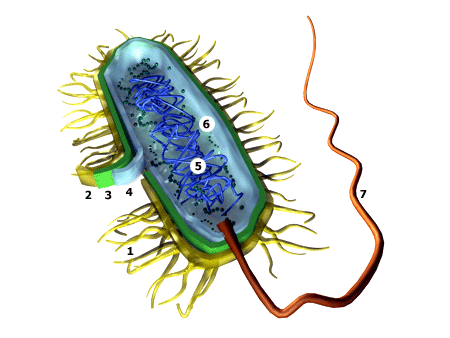 Все перечисленные ниже признаки, кроме двух, не используются для описания изображённой на рисунке клетки. Определите два признака, «выпадающих» из общего списка, и запишите в таблицу цифры, под которыми они указаны.1) Наличие митохондрии 2) Наличие кольцевой ДНК 3) Наличие рибосом 4) Наличие ядра 5) Наличие светового глазка 13.Установите соответствие между процессами и отделами пищеварительной системы: к каждой позиции, данной в первом столбце, подберите соответствующую позицию из второго столбца. Установите соответствие между процессами и отделами пищеварительной системы: к каждой позиции, данной в первом столбце, подберите соответствующую позицию из второго столбца. Процессы Отделы пищеварительной системыА) расщепление пептидов до аминокислот при помощи трипсинаБ) расщепление углеводов до моносахаридов при помощи амилазыВ) расщепление белков до коротких пептидов при помощи пепсина Г) секреция сока, содержащего соляную кислоту Д) эмульгация липидов желчными кислотамиЕ) всасывание аминокислот, глицерина, жирных кислот, глюкозы1) тонкий кишечник2) желудокАБВГДЕ14.14.Установите соответствие между характеристиками и представителями классов членистоногих животных: к каждой позиции, данной в первом столбце, подберите соответствующую позицию из второго столбца. 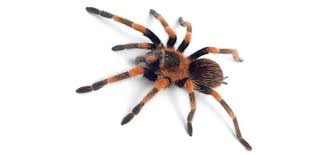 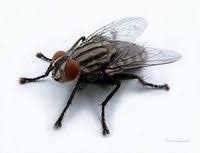                                1.                                                               2.Установите соответствие между характеристиками и представителями классов членистоногих животных: к каждой позиции, данной в первом столбце, подберите соответствующую позицию из второго столбца.                                1.                                                               2.Установите соответствие между характеристиками и представителями классов членистоногих животных: к каждой позиции, данной в первом столбце, подберите соответствующую позицию из второго столбца.                                1.                                                               2.Установите соответствие между характеристиками и представителями классов членистоногих животных: к каждой позиции, данной в первом столбце, подберите соответствующую позицию из второго столбца.                                1.                                                               2.Установите соответствие между характеристиками и представителями классов членистоногих животных: к каждой позиции, данной в первом столбце, подберите соответствующую позицию из второго столбца.                                1.                                                               2.Установите соответствие между характеристиками и представителями классов членистоногих животных: к каждой позиции, данной в первом столбце, подберите соответствующую позицию из второго столбца.                                1.                                                               2.ХарактеристикиХарактеристикиПредставители А) имеют три пары ходильных ногБ) имеют хелицеры и педипальпы В) дышат легкими и трахеямиГ) способны к полетуД) часто имеют паутинные железыЕ) подавляющее большинство - хищникиА) имеют три пары ходильных ногБ) имеют хелицеры и педипальпы В) дышат легкими и трахеямиГ) способны к полетуД) часто имеют паутинные железыЕ) подавляющее большинство - хищники1. 2.АБВГДЕ15.Установите последовательность развития папоротников, начиная со взрослого организма.Установите последовательность развития папоротников, начиная со взрослого организма.1)2)3)4)5)развитие на нижней стороне заростка мужских и женских гаметобразование на нижней стороне листа папоротника спорангиев со спорамипередвижение сперматозоидов к яйцеклетке с помощью воды, оплодотворениепрорастание споры и развитие из неё маленькой зелёной пластинки – заросткаразвитие из зиготы зародыша, который превращается во взрослое растение папоротника№Название стадииСреда обитания№Признак сравненияЗемноводныеПресмыкающиеся1Развитие2Зародышевые оболочки3Перегородка в желудочке сердца4Артериальный конус желудочка сердца5Грудная клетка6Дыхание 7Механизм дыхания8Кожа 9Почки 10Продукты выделения